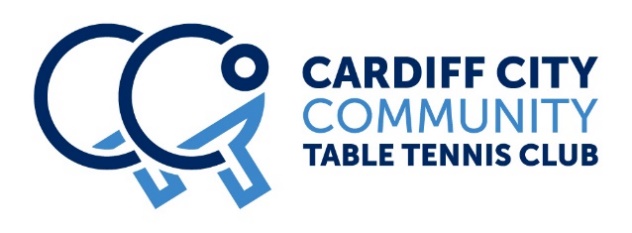 
Cardiff Open 2018A Welsh Ranking EventSaturday April 28th, 2018@ Cardiff City Community TTC,Unit 4, Dominions Way, Newport Road, Cardiff, CF24 1RFClosing Date: Friday April 20th 2018
*Or when maximum number of entries is reached*Approved by:

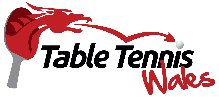 Each competitor must complete a separate entry form in BLOCK CAPITALS, and return to: Nathan Thomas, Unit 4, Dominions Way, Newport Road, CF24 1RF. Alternatively if you wish to pay by bank transfer then an emailed entry form will be accepted – cardiffcityttc@gmail.com
Payment Methods: Cheques made payable to ‘Cardiff City Community Table Tennis Club’.Payment by BACS to Cardiff City Community Table Tennis Club – Account – 20-45-45	Sort Code – 93082881No entry will be accepted unless the following undertaking is signed:I Undertake: 	1. To observe the regulations of the tournament
                   	2. To abide by the decisions of the Referee                   	
 		3. To fulfil the schedule of play as arranged for me unless prevented by      
  		circumstances beyond my control and accepted by the referee.I agree to the storing of my name, address and DOB on a computerSigned __________________________________________________Cardiff Open 2018Saturday 28th April 2018TOURNAMENT ORGANISING COMMITTEEOrganiser: Nathan Thomas
Phone Number: 07968321875
Email: Cardiffcityttc@gmail.com
Official Referee: Neil WrightTOURNAMENT REGULATIONSThe tournament will be played under I.T.T.F. and TTW regulations.
All matches shall be the best of five games up to 11 points.
All matches shall be controlled by an umpire, whose decision shall be final on all points of fact.
The referee's decision shall be final on points of law. Players will be required to umpire some matches.
Players must report to the controller on arrival and obtain permission to leave the hall thereafter.
Players not in attendance at the appointed time may be scratched from the event.
Attention is drawn to the current rules of the I.T.T.F. and the TTW concerning red and black bat covering and the use of toxic free adhesives.  
Players are required to wear rubber sole shoes, the soles of which must not be black. Other clothing shall be in accordance with I.T.T.F. Regulations 4.22.  Players are expected to wear shorts or skirts and shirts, which are not white in colour. Permission will be required for any participants to play in tracksuit bottoms.
The organisers do not take responsibility for any players or spectators in the event of an accident.
Match results will be submitted for inclusion in the TTW computer ranking system.
This is a TTW ranking event.
Entrants must hold a current player’s licence issued by the TTW or their National Association.
Signing of the entry form constitutes agreement by the competitor, under the Data Protection Act 1984, to the storing of his or her name, and address, on a computer system.
During the event photo’s will be taken. By entering you agree for these photo’s to be used on social media and for other club marketing purposes. If you do not wish for your photo’s to be used, please contact the organiser before start of the event.Competitors must be born on or after 1st January 2000 for Junior Events, 2003 or later for Cadet Events and 2005 or later for Under 13’s Events. ORDER OF PLAYTimes will be confirmed when draw is published*Prize money will be awarded in the Men’s and Women’s Open Events*
50% of the received entry fees for these events will be shared 70% for the winner and 30% for the runner-up.Trophies will be awarded in all other events.EventPlease tickFeeMen’s Open£10.00Women’s Open£10.00Junior Boys Open £9.00Junior Girls Open£9.00Cadet Boys Open£9.00Cadet Girls Open£9.00Under 13 Boys Open£9.00Under 13 Girls Open£9.00                                                       Total Enclosed                                                       Total Enclosed£Surname:Forename:Address:Address:Telephone No.:Date of Birth:Licence No.:Licence No.:Email address:Email address: